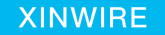 新余新钢金属制品有限公司XINYU  XINSTEEL  Metal Products Co., Ltd.地址: 中国江西省新余市高新产业园渝东大道3089号  邮编: 338004电话:0790-6460182  传真:0790-6460188 报 价 单FAX：说明：合同有效期为（2020年6月10日至2020年6月30日）。投标价格如果低于基准底价，则此项比价自动作废。3、款到发货。4、运输：自提或代办运输（费用由买方承担）。5. 可到现场看货后再报价。6. 要求现场清理完毕，做到安全、文明卫生。                                   报价单位（盖章）：                                       时间： 投标单位名称：编号:XXMP-20200608 GS   联系人: 日期: 2020.6.8电话：甲方联系人：姚亮明13907909709名  称质量要求数量废模芯出厂含税单价  （ 元/公斤）说明废拉丝模无质保书(多规格）废模芯约330公斤说明：1）报价单位必须具有国家要求经营和运输相应资质。2）比价单要加盖章和密封。3）必须在截止时间（2020年6月10日10：00前）内返回，否则比价单无效。收件地址：邮编338004，江西新余市高新区渝东大道3089号，新余新钢金属制品有限公司  姚亮明 收说明：1）报价单位必须具有国家要求经营和运输相应资质。2）比价单要加盖章和密封。3）必须在截止时间（2020年6月10日10：00前）内返回，否则比价单无效。收件地址：邮编338004，江西新余市高新区渝东大道3089号，新余新钢金属制品有限公司  姚亮明 收说明：1）报价单位必须具有国家要求经营和运输相应资质。2）比价单要加盖章和密封。3）必须在截止时间（2020年6月10日10：00前）内返回，否则比价单无效。收件地址：邮编338004，江西新余市高新区渝东大道3089号，新余新钢金属制品有限公司  姚亮明 收说明：1）报价单位必须具有国家要求经营和运输相应资质。2）比价单要加盖章和密封。3）必须在截止时间（2020年6月10日10：00前）内返回，否则比价单无效。收件地址：邮编338004，江西新余市高新区渝东大道3089号，新余新钢金属制品有限公司  姚亮明 收说明：1）报价单位必须具有国家要求经营和运输相应资质。2）比价单要加盖章和密封。3）必须在截止时间（2020年6月10日10：00前）内返回，否则比价单无效。收件地址：邮编338004，江西新余市高新区渝东大道3089号，新余新钢金属制品有限公司  姚亮明 收